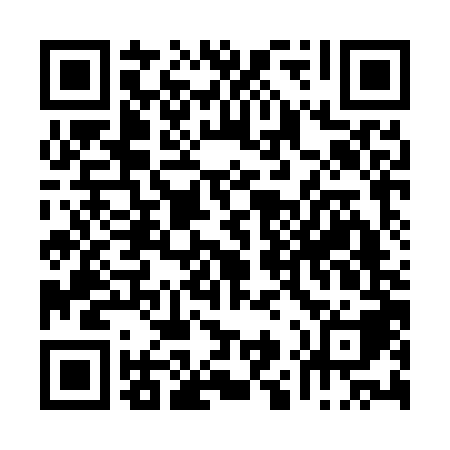 Ramadan times for Jalapa, GuatemalaMon 11 Mar 2024 - Wed 10 Apr 2024High Latitude Method: NonePrayer Calculation Method: Muslim World LeagueAsar Calculation Method: ShafiPrayer times provided by https://www.salahtimes.comDateDayFajrSuhurSunriseDhuhrAsrIftarMaghribIsha11Mon4:594:596:1012:103:316:106:107:1712Tue4:584:586:0912:093:306:106:107:1713Wed4:584:586:0912:093:306:106:107:1714Thu4:574:576:0812:093:306:106:107:1715Fri4:564:566:0712:093:296:106:107:1716Sat4:564:566:0612:083:296:106:107:1717Sun4:554:556:0612:083:296:116:117:1718Mon4:544:546:0512:083:286:116:117:1819Tue4:534:536:0412:073:286:116:117:1820Wed4:534:536:0412:073:276:116:117:1821Thu4:524:526:0312:073:276:116:117:1822Fri4:514:516:0212:073:266:116:117:1823Sat4:504:506:0212:063:266:116:117:1824Sun4:504:506:0112:063:256:116:117:1825Mon4:494:496:0012:063:256:116:117:1926Tue4:484:485:5912:053:246:126:127:1927Wed4:474:475:5912:053:246:126:127:1928Thu4:474:475:5812:053:236:126:127:1929Fri4:464:465:5712:043:236:126:127:1930Sat4:454:455:5712:043:226:126:127:1931Sun4:444:445:5612:043:226:126:127:201Mon4:444:445:5512:043:216:126:127:202Tue4:434:435:5412:033:206:126:127:203Wed4:424:425:5412:033:206:126:127:204Thu4:414:415:5312:033:196:136:137:205Fri4:404:405:5212:023:196:136:137:206Sat4:404:405:5212:023:186:136:137:217Sun4:394:395:5112:023:176:136:137:218Mon4:384:385:5012:023:176:136:137:219Tue4:374:375:5012:013:166:136:137:2110Wed4:374:375:4912:013:166:136:137:21